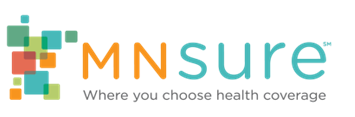 Relationship Building in MNsure OutreachTips for Creating External PartnershipsExternal Partnerships are the relationships we create with people or organizations outside of our own. Building effective relationships expands your capacity to find and enroll the uninsured.Network with Assisters in your Community Building strong relationships with other assisters will be one of the most effective ways to reach and serve those who are uninsured in your community. Connect with MNsure assisters in your community who can help you and your organization reach and enroll new consumers.NavigatorsBrokersCertified Application CounselorsCounty partnersConnect with Organizations Serving Families in NeedMinnesota has a robust non-profit sector with a large network of organizations helping families and individuals meet their basic needs. Many of these organizations come into contact with people who are uninsured and face many barriers to enrolling in health insurance. Often, staff at these organizations are eager to help their clients find stable health care coverage and they may be interested in partnering with you. A few examples include:Food banksHomeless shelters Subsidized housing providersFaith communitiesReach New AudiencesIn addition to families in need, there are other potential consumers in your community who may benefit from MNsure enrollment information. Some examples of where to find new audiences are:Employees at small businesses Students at community and technical collegesRetail workers at stores, shops and shopping mallsHospitality workers at restaurants, cafés and barsEmployees at child care centers and long-term care facilitiesSeasonal employees at local resorts and tourist areasClients of tax-preparers and accountantsFarmer and lawyer associations in the area